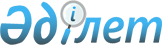 О бюджетах сельских округов Успенского района на 2024-2026 годыРешение Успенского районного маслихата Павлодарской области от 28 декабря 2023 года № 72/13
      Сноска. Вводится в действие с 01.01.2024 в соответствии с пунктом 9 настоящего решения.
      В соответствии с пунктом 2 статьи 75 Бюджетного кодекса Республики Казахстан, подпунктом 1) пункта 1 статьи 6 Закона Республики Казахстан "О местном государственном управлении и самоуправлении в Республике Казахстан", Успенский районный маслихат РЕШИЛ:
      1. Утвердить бюджет Успенского сельского округа на 2024-2026 годы согласно приложениям 1, 2 и 3 соответственно, в том числе на 2024 год в следующих объемах:
      1) доходы – 365 432 тысяч тенге, в том числе:
      налоговые поступления – 40 428 тысяч тенге;
      поступления от продажи основного капитала – 110 тысяч тенге;
      поступления трансфертов – 324 894 тысяч тенге;
      2) затраты – 365 432 тысяч тенге;
      3) чистое бюджетное кредитование – равно нулю;
      4) сальдо по операциям с финансовыми активами – равно нулю;
      5) дефицит (профицит) бюджета – равно нулю;
      6) финансирование дефицита (использование профицита) бюджета – равно нулю.
      2. Утвердить бюджет Равнопольского сельского округа на 2024-2026 годы согласно приложениям 4, 5 и 6 соответственно, в том числе на 2024 год в следующих объемах:
      1) доходы – 105 477 тысяч тенге, в том числе:
      налоговые поступления – 10 739 тысяч тенге;
      неналоговые поступления – 216 тысяч тенге;
      поступления от продажи основного капитала – 70 тысяч тенге;
      поступления трансфертов – 94 452 тысяч тенге;
      2) затраты – 105 477 тысяч тенге;
      3) чистое бюджетное кредитование – равно нулю;
      4) сальдо по операциям с финансовыми активами – равно нулю;
      5) дефицит (профицит) бюджета – равно нулю;
      6) финансирование дефицита (использование профицита) бюджета – равно нулю.
      3. Утвердить бюджет Ольгинского сельского округа на 2024-2026 годы согласно приложениям 7, 8 и 9 соответственно, в том числе на 2024 год в следующих объемах:
      1) доходы – 103 762 тысяч тенге, в том числе:
      налоговые поступления – 6 978 тысяч тенге;
      неналоговые поступления – 252 тысяч тенге;
      поступления трансфертов – 96 532 тысяч тенге;
      2) затраты – 103 762 тысяч тенге;
      3) чистое бюджетное кредитование – равно нулю;
      4) сальдо по операциям с финансовыми активами – равно нулю;
      5) дефицит (профицит) бюджета – равно нулю;
      6) финансирование дефицита (использование профицита) бюджета – равно нулю.
      4. Утвердить бюджет Новопокровского сельского округа на 2024-2026 годы согласно приложениям 10, 11 и 12 соответственно, в том числе на 2024 год в следующих объемах:
      1) доходы – 74 582 тысяч тенге, в том числе:
      налоговые поступления – 12 500 тысяч тенге;
      поступления от продажи основного капитала – 210 тысяч тенге;
      поступления трансфертов – 61 872 тысяч тенге;
      2) затраты – 74 582 тысяч тенге;
      3) чистое бюджетное кредитование – равно нулю;
      4) сальдо по операциям с финансовыми активами – равно нулю;
      5) дефицит (профицит) бюджета – равно нулю;
      6) финансирование дефицита (использование профицита) бюджета – равно нулю.
      5. Утвердить бюджет Лозовского сельского округа на 2024-2026 годы согласно приложениям 13, 14 и 15 соответственно, в том числе на 2024 год в следующих объемах:
      1) доходы – 131 858 тысяч тенге, в том числе:
      налоговые поступления – 8 017 тысяч тенге;
      неналоговые поступления – 178 тысяч тенге;
      поступления от продажи основного капитала – 20 тысяч тенге;
      поступления трансфертов – 123 643 тысяч тенге;
      2) затраты – 131 858 тысяч тенге;
      3) чистое бюджетное кредитование – равно нулю;
      4) сальдо по операциям с финансовыми активами – равно нулю;
      5) дефицит (профицит) бюджета – равно нулю;
      6) финансирование дефицита (использование профицита) бюджета – равно нулю.
      6. Утвердить бюджет Конырозекского сельского округа на 2024-2026 годы согласно приложениям 16, 17 и 18 соответственно, в том числе на 2024 год в следующих объемах:
      1) доходы – 231 980 тысяч тенге, в том числе:
      налоговые поступления – 18 656 тысяч тенге;
      поступления от продажи основного капитала – 10 тысяч тенге;
      поступления трансфертов – 213 314 тысяч тенге;
      2) затраты – 231 980 тысяч тенге;
      3) чистое бюджетное кредитование – равно нулю;
      4) сальдо по операциям с финансовыми активами – равно нулю;
      5) дефицит (профицит) бюджета – равно нулю;
      6) финансирование дефицита (использование профицита) бюджета – равно нулю.
      7. Утвердить бюджет Козыкеткенского сельского округа на 2024-2026 годы согласно приложениям 19, 20 и 21 соответственно, в том числе на 2024 год в следующих объемах:
      1) доходы – 51 704 тысяч тенге, в том числе:
      налоговые поступления – 14 240 тысяч тенге;
      поступления от продажи основного капитала – 40 тысяч тенге;
      поступления трансфертов – 37 424 тысяч тенге;
      2) затраты – 51 704 тысяч тенге;
      3) чистое бюджетное кредитование – равно нулю;
      4) сальдо по операциям с финансовыми активами – равно нулю;
      5) дефицит (профицит) бюджета – равно нулю;
      6) финансирование дефицита (использование профицита) бюджета – равно нулю.
      8. Предусмотреть в бюджетах сельских округов Успенского района на 2024 год объемы субвенций, передаваемых из районного бюджета, в общей сумме 309 436 тысяч тенге, в том числе:
      Успенский сельский округ – 59 820 тысяч тенге;
      Равнопольский сельский округ – 44 113 тысяч тенге;
      Ольгинский сельский округ – 44 916 тысяч тенге;
      Новопокровский сельский округ – 37 317 тысяч тенге;
      Лозовский сельский округ – 52 085 тысяч тенге;
      Конырозекский сельский округ – 34 714 тысяч тенге;
      Козыкеткенский сельский округ – 36 471 тысяч тенге.
      9. Настоящее решение вводится в действие с 1 января 2024 года. Бюджет Успенского сельского округа на 2024 год Бюджет Успенского сельского округа на 2025 год Бюджет Успенского сельского округа на 2026 год Бюджет Равнопольского сельского округа на 2024 год Бюджет Равнопольского сельского округа на 2025 год Бюджет Равнопольского сельского округа на 2026 год Бюджет Ольгинского сельского округа на 2024 год Бюджет Ольгинского сельского округа на 2025 год Бюджет Ольгинского сельского округа на 2026 год Бюджет Новопокровского сельского округа на 2024 год Бюджет Новопокровского сельского округа на 2025 год Бюджет Новопокровского сельского округа на 2026 год Бюджет Лозовского сельского округа на 2024 год Бюджет Лозовского сельского округа на 2025 год Бюджет Лозовского сельского округа на 2026 год Бюджет Конырозекского сельского округа на 2024 год Бюджет Конырозекского сельского округа на 2025 год Бюджет Конырозекского сельского округа на 2026 год Бюджет Козыкеткенского сельского округа на 2024 год Бюджет Козыкеткенского сельского округа на 2025 год Бюджет Козыкеткенского сельского округа на 2026 год
					© 2012. РГП на ПХВ «Институт законодательства и правовой информации Республики Казахстан» Министерства юстиции Республики Казахстан
				
      Председатель Успенского районного маслихата 

Ж. Бараисов
Приложение 1
к решению Успенского
районного маслихата
от 28 декабря 2023 года
№ 72/13
Категория
Категория
Категория
Категория
Сумма (тысяч тенге)
Класс
Класс
Класс
Сумма (тысяч тенге)
Подкласс
Подкласс
Сумма (тысяч тенге)
Наименование
Сумма (тысяч тенге)
1
2
3
4
5
1. Доходы
365 432
1
Налоговые поступления
40 428
01
Подоходный налог
18 266
2
Индивидуальный подоходный налог
18 266
04
Налоги на собственность
21 563
1
Налоги на имущество
551
3
Земельный налог
314
4
Налог на транспортные средства
17 278
5
Единый земельный налог
3 420
05
Внутренние налоги на товары, работы и услуги
599
3
Поступления за использование природных и других ресурсов
599
3
Поступления от продажи основного капитала
110
03
Продажа земли и нематериальных активов
110
2
Продажа нематериальных активов
110
4
Поступления трансфертов
324 894
02
Трансферты из вышестоящих органов государственного управления
324 894
3
Трансферты из районного (города областного значения) бюджета
324 894
Функциональная группа
Функциональная группа
Функциональная группа
Функциональная группа
Функциональная группа
Сумма (тысяч тенге)
Функциональная подгруппа
Функциональная подгруппа
Функциональная подгруппа
Функциональная подгруппа
Сумма (тысяч тенге)
Администратор бюджетных программ
Администратор бюджетных программ
Администратор бюджетных программ
Сумма (тысяч тенге)
Программа
Программа
Сумма (тысяч тенге)
Наименование
Сумма (тысяч тенге)
1
2
3
4
5
6
2. Затраты
365 432
01
Государственные услуги общего характера
48 851
1
Представительные, исполнительные и другие органы, выполняющие общие функции государственного управления
48 851
124
Аппарат акима города районного значения, села, поселка, сельского округа
48 851
001
Услуги по обеспечению деятельности акима города районного значения, села, поселка, сельского округа
48 500
022
Капитальные расходы государственного органа
351
07
Жилищно-коммунальное хозяйство
60 461
3
Благоустройство населенных пунктов
60 461
124
Аппарат акима города районного значения, села, поселка, сельского округа
60 461
008
Освещение улиц в населенных пунктах
15 110
009
Обеспечение санитарии населенных пунктов
5 351
010
Содержание мест захоронений и погребение безродных
700
011
Благоустройство и озеленение населенных пунктов
39 300
08
Культура, спорт, туризм и информационное пространство
350
1
Деятельность в области культуры
350
124
Аппарат акима города районного значения, села, поселка, сельского округа
350
006
Поддержка культурно-досуговой работы на местном уровне
350
12
Транспорт и коммуникации
255 770
1
Автомобильный транспорт
255 770
124
Аппарат акима города районного значения, села, поселка, сельского округа
255 770
013
Обеспечение функционирования автомобильных дорог в городах районного значения, селах, поселках, сельских округах
19 564
045
Капитальный и средний ремонт автомобильных дорог в городах районного значения, селах, поселках, сельских округах
236 206
3. Чистое бюджетное кредитование
0
4. Сальдо по операциям с финансовыми активами
0
5. Дефицит (профицит) бюджета
0
6. Финансирование дефицита (использование профицита) бюджета
0Приложение 2
к решению Успенского
районного маслихата
от 28 декабря 2023 года 
№ 72/13
Категория
Категория
Категория
Категория
Сумма (тысяч тенге)
Класс
Класс
Класс
Сумма (тысяч тенге)
Подкласс
Подкласс
Сумма (тысяч тенге)
Наименование
Сумма (тысяч тенге)
1
2
3
4
5
1. Доходы
276 018
1
Налоговые поступления
48 046
01
Подоходный налог
23 572
2
Индивидуальный подоходный налог
23 572
04
Налоги на собственность
23 846
1
Налоги на имущество
573
3
Земельный налог
327
4
Налог на транспортные средства
19 389
5
Единый земельный налог
3 557
05
Внутренние налоги на товары, работы и услуги
628
3
Поступления за использование природных и других ресурсов
628
3
Поступления от продажи основного капитала
120
03
Продажа земли и нематериальных активов
120
2
Продажа нематериальных активов
120
4
Поступления трансфертов
227 852
02
Трансферты из вышестоящих органов государственного управления
227 852
3
Трансферты из районного (города областного значения) бюджета
227 852
Функциональная группа
Функциональная группа
Функциональная группа
Функциональная группа
Функциональная группа
Сумма (тысяч тенге)
Функциональная подгруппа
Функциональная подгруппа
Функциональная подгруппа
Функциональная подгруппа
Сумма (тысяч тенге)
Администратор бюджетных программ
Администратор бюджетных программ
Администратор бюджетных программ
Сумма (тысяч тенге)
Программа
Программа
Сумма (тысяч тенге)
Наименование
Сумма (тысяч тенге)
1
2
3
4
5
6
2. Затраты
276 018
01
Государственные услуги общего характера
51 399
1
Представительные, исполнительные и другие органы, выполняющие общие функции государственного управления
51 399
124
Аппарат акима города районного значения, села, поселка, сельского округа
51 399
001
Услуги по обеспечению деятельности акима города районного значения, села, поселка, сельского округа
51 048
022
Капитальные расходы государственного органа
351
07
Жилищно-коммунальное хозяйство
31 715
3
Благоустройство населенных пунктов
31 715
124
Аппарат акима города районного значения, села, поселка, сельского округа
31 715
008
Освещение улиц в населенных пунктах
15 110
009
Обеспечение санитарии населенных пунктов
5 351
010
Содержание мест захоронений и погребение безродных
700
011
Благоустройство и озеленение населенных пунктов
10 554
08
Культура, спорт, туризм и информационное пространство
350
1
Деятельность в области культуры
350
124
Аппарат акима города районного значения, села, поселка, сельского округа
350
006
Поддержка культурно-досуговой работы на местном уровне
350
12
Транспорт и коммуникации
192 554
1
Автомобильный транспорт
192 554
124
Аппарат акима города районного значения, села, поселка, сельского округа
192 554
013
Обеспечение функционирования автомобильных дорог в городах районного значения, селах, поселках, сельских округах
25 814
045
Капитальный и средний ремонт автомобильных дорог в городах районного значения, селах, поселках, сельских округах
166 740
3. Чистое бюджетное кредитование
0
4. Сальдо по операциям с финансовыми активами
0
5. Дефицит (профицит) бюджета
0
6. Финансирование дефицита (использование профицита) бюджета
0Приложение 3
к решению Успенского
районного маслихата
от 28 декабря 2023 года 
№ 72/13
Категория
Категория
Категория
Категория
Сумма (тысяч тенге)
Класс
Класс
Класс
Сумма (тысяч тенге)
Подкласс
Подкласс
Сумма (тысяч тенге)
Наименование
Сумма (тысяч тенге)
1
2
3
4
5
1. Доходы
379 814
1
Налоговые поступления
51 461
01
Подоходный налог
24 529
2
Индивидуальный подоходный налог
24 529
04
Налоги на собственность
26 273
1
Налоги на имущество
596
3
Земельный налог
340
4
Налог на транспортные средства
21 673
5
Единый земельный налог
3 664
05
Внутренние налоги на товары, работы и услуги
659
3
Поступления за использование природных и других ресурсов
659
3
Поступления от продажи основного капитала
130
03
Продажа земли и нематериальных активов
130
2
Продажа нематериальных активов
130
4
Поступления трансфертов
328 223
02
Трансферты из вышестоящих органов государственного управления
328 223
3
Трансферты из районного (города областного значения) бюджета
328 223
Функциональная группа
Функциональная группа
Функциональная группа
Функциональная группа
Функциональная группа
Сумма (тысяч тенге)
Функциональная подгруппа
Функциональная подгруппа
Функциональная подгруппа
Функциональная подгруппа
Сумма (тысяч тенге)
Администратор бюджетных программ
Администратор бюджетных программ
Администратор бюджетных программ
Сумма (тысяч тенге)
Программа
Программа
Сумма (тысяч тенге)
Наименование
Сумма (тысяч тенге)
1
2
3
4
5
6
2. Затраты
379 814
01
Государственные услуги общего характера
51 905
1
Представительные, исполнительные и другие органы, выполняющие общие функции государственного управления
51 905
124
Аппарат акима города районного значения, села, поселка, сельского округа
51 905
001
Услуги по обеспечению деятельности акима города районного значения, села, поселка, сельского округа
51 554
022
Капитальные расходы государственного органа
351
07
Жилищно-коммунальное хозяйство
31 715
3
Благоустройство населенных пунктов
31 715
124
Аппарат акима города районного значения, села, поселка, сельского округа
31 715
008
Освещение улиц в населенных пунктах
15 110
009
Обеспечение санитарии населенных пунктов
5 351
010
Содержание мест захоронений и погребение безродных
700
011
Благоустройство и озеленение населенных пунктов
10 554
08
Культура, спорт, туризм и информационное пространство
350
1
Деятельность в области культуры
350
124
Аппарат акима города районного значения, села, поселка, сельского округа
350
006
Поддержка культурно-досуговой работы на местном уровне
350
12
Транспорт и коммуникации
295 844
1
Автомобильный транспорт
295 844
124
Аппарат акима города районного значения, села, поселка, сельского округа
295 844
013
Обеспечение функционирования автомобильных дорог в городах районного значения, селах, поселках, сельских округах
27 692
045
Капитальный и средний ремонт автомобильных дорог в городах районного значения, селах, поселках, сельских округах
268 152
3. Чистое бюджетное кредитование
0
4. Сальдо по операциям с финансовыми активами
0
5. Дефицит (профицит) бюджета
0
6. Финансирование дефицита (использование профицита) бюджета
0Приложение 4
к решению Успенского
районного маслихата
от 28 декабря 2023 года 
№ 72/13
Категория
Категория
Категория
Категория
Сумма (тысяч тенге)
Класс
Класс
Класс
Сумма (тысяч тенге)
Подкласс
Подкласс
Сумма (тысяч тенге)
Наименование
Сумма (тысяч тенге)
1
2
3
4
5
1. Доходы
105 477
1
Налоговые поступления
10 739
01
Подоходный налог
4 465
2
Индивидуальный подоходный налог
4 465
04
Налоги на собственность
5 179
1
Налоги на имущество
676
3
Земельный налог
40
4
Налог на транспортные средства
4 184
5
Единый земельный налог
279
05
Внутренние налоги на товары, работы и услуги
1 095
3
Поступления за использование природных и других ресурсов
1 095
2
Неналоговые поступления
216
01
Доходы от государственной собственности
216
5
Доходы от аренды имущества, находящегося в государственной собственности
216
3
Поступления от продажи основного капитала
70
03
Продажа земли и нематериальных активов
70
2
Продажа нематериальных активов
70
4
Поступления трансфертов
94 452
02
Трансферты из вышестоящих органов государственного управления
94 452
3
Трансферты из районного (города областного значения) бюджета
94 452
Функциональная группа
Функциональная группа
Функциональная группа
Функциональная группа
Функциональная группа
Сумма (тысяч тенге)
Функциональная подгруппа
Функциональная подгруппа
Функциональная подгруппа
Функциональная подгруппа
Сумма (тысяч тенге)
Администратор бюджетных программ
Администратор бюджетных программ
Администратор бюджетных программ
Сумма (тысяч тенге)
Программа
Программа
Сумма (тысяч тенге)
Наименование
Сумма (тысяч тенге)
1
2
3
4
5
6
2. Затраты
105 477
01
Государственные услуги общего характера
44 465
1
Представительные, исполнительные и другие органы, выполняющие общие функции государственного управления
44 465
124
Аппарат акима города районного значения, села, поселка, сельского округа
44 465
001
Услуги по обеспечению деятельности акима города районного значения, села, поселка, сельского округа
44 165
022
Капитальные расходы государственного органа
300
07
Жилищно-коммунальное хозяйство
6 681
3
Благоустройство населенных пунктов
6 681
124
Аппарат акима города районного значения, села, поселка, сельского округа
6 681
008
Освещение улиц в населенных пунктах
3 926
009
Обеспечение санитарии населенных пунктов
1 700
010
Содержание мест захоронений и погребение безродных
90
011
Благоустройство и озеленение населенных пунктов
965
12
Транспорт и коммуникации
54 331
1
Автомобильный транспорт
54 331
124
Аппарат акима города районного значения, села, поселка, сельского округа
54 331
013
Обеспечение функционирования автомобильных дорог в городах районного значения, селах, поселках, сельских округах
4 065
045
Капитальный и средний ремонт автомобильных дорог в городах районного значения, селах, поселках, сельских округах
50 266
3. Чистое бюджетное кредитование
0
4. Сальдо по операциям с финансовыми активами
0
5. Дефицит (профицит) бюджета
0
6. Финансирование дефицита (использование профицита) бюджета
0Приложение 5
к решению Успенского
районного маслихата
от 28 декабря 2023 года 
№ 72/13
Категория
Категория
Категория
Категория
Сумма (тысяч тенге)
Класс
Класс
Класс
Сумма (тысяч тенге)
Подкласс
Подкласс
Сумма (тысяч тенге)
Наименование
Сумма (тысяч тенге)
1
2
3
4
5
1. Доходы
58 156
1
Налоговые поступления
11 142
01
Подоходный налог
4 643
2
Индивидуальный подоходный налог
4 643
04
Налоги на собственность
5 360
1
Налоги на имущество
676
3
Земельный налог
42
4
Налог на транспортные средства
4 352
5
Единый земельный налог
290
05
Внутренние налоги на товары, работы и услуги
1 139
3
Поступления за использование природных и других ресурсов
1 139
2
Неналоговые поступления
225
01
Доходы от государственной собственности
225
5
Доходы от аренды имущества, находящегося в государственной собственности
225
3
Поступления от продажи основного капитала
70
03
Продажа земли и нематериальных активов
70
2
Продажа нематериальных активов
70
4
Поступления трансфертов
46 719
02
Трансферты из вышестоящих органов государственного управления
46 719
3
Трансферты из районного (города областного значения) бюджета
46 719
Функциональная группа
Функциональная группа
Функциональная группа
Функциональная группа
Функциональная группа
Сумма (тысяч тенге)
Функциональная подгруппа
Функциональная подгруппа
Функциональная подгруппа
Функциональная подгруппа
Сумма (тысяч тенге)
Администратор бюджетных программ
Администратор бюджетных программ
Администратор бюджетных программ
Сумма (тысяч тенге)
Программа
Программа
Сумма (тысяч тенге)
Наименование
Сумма (тысяч тенге)
1
2
3
4
5
6
2. Затраты
58 156
01
Государственные услуги общего характера
46 318
1
Представительные, исполнительные и другие органы, выполняющие общие функции государственного управления
46 318
124
Аппарат акима города районного значения, села, поселка, сельского округа
46 318
001
Услуги по обеспечению деятельности акима города районного значения, села, поселка, сельского округа
46 318
07
Жилищно-коммунальное хозяйство
7 651
3
Благоустройство населенных пунктов
7 651
124
Аппарат акима города районного значения, села, поселка, сельского округа
7 651
008
Освещение улиц в населенных пунктах
4 786
009
Обеспечение санитарии населенных пунктов
1 700
010
Содержание мест захоронений и погребение безродных
200
011
Благоустройство и озеленение населенных пунктов
965
12
Транспорт и коммуникации
4 187
1
Автомобильный транспорт
4 187
124
Аппарат акима города районного значения, села, поселка, сельского округа
4 187
013
Обеспечение функционирования автомобильных дорог в городах районного значения, селах, поселках, сельских округах
4 187
3. Чистое бюджетное кредитование
0
4. Сальдо по операциям с финансовыми активами
0
5. Дефицит (профицит) бюджета
0
6. Финансирование дефицита (использование профицита) бюджета
0Приложение 6
к решению Успенского
районного маслихата
от 28 декабря 2023 года 
№ 72/13
Категория
Категория
Категория
Категория
Сумма (тысяч тенге)
Класс
Класс
Класс
Сумма (тысяч тенге)
Подкласс
Подкласс
Сумма (тысяч тенге)
Наименование
Сумма (тысяч тенге)
1
2
3
4
5
1. Доходы
58 666
1
Налоговые поступления
11 537
01
Подоходный налог
4 824
2
Индивидуальный подоходный налог
4 824
04
Налоги на собственность
5 530
1
Налоги на имущество
676
3
Земельный налог
44
4
Налог на транспортные средства
4 511
5
Единый земельный налог
299
05
Внутренние налоги на товары, работы и услуги
1 183
3
Поступления за использование природных и других ресурсов
1 183
2
Неналоговые поступления
555
01
Доходы от государственной собственности
555
5
Доходы от аренды имущества, находящегося в государственной собственности
555
3
Поступления от продажи основного капитала
70
03
Продажа земли и нематериальных активов
70
2
Продажа нематериальных активов
70
4
Поступления трансфертов
46 504
02
Трансферты из вышестоящих органов государственного управления
46 504
3
Трансферты из районного (города областного значения) бюджета
46 504
Функциональная группа
Функциональная группа
Функциональная группа
Функциональная группа
Функциональная группа
Сумма (тысяч тенге)
Функциональная подгруппа
Функциональная подгруппа
Функциональная подгруппа
Функциональная подгруппа
Сумма (тысяч тенге)
Администратор бюджетных программ
Администратор бюджетных программ
Администратор бюджетных программ
Сумма (тысяч тенге)
Программа
Программа
Сумма (тысяч тенге)
Наименование
Сумма (тысяч тенге)
1
2
3
4
5
6
2. Затраты
58 666
01
Государственные услуги общего характера
46 702
1
Представительные, исполнительные и другие органы, выполняющие общие функции государственного управления
46 702
124
Аппарат акима города районного значения, села, поселка, сельского округа
46 702
001
Услуги по обеспечению деятельности акима города районного значения, села, поселка, сельского округа
46 702
07
Жилищно-коммунальное хозяйство
7 651
3
Благоустройство населенных пунктов
7 651
124
Аппарат акима города районного значения, села, поселка, сельского округа
7 651
008
Освещение улиц в населенных пунктах
4 786
009
Обеспечение санитарии населенных пунктов
1 700
010
Содержание мест захоронений и погребение безродных
200
011
Благоустройство и озеленение населенных пунктов
965
12
Транспорт и коммуникации
4 313
1
Автомобильный транспорт
4 313
124
Аппарат акима города районного значения, села, поселка, сельского округа
4 313
013
Обеспечение функционирования автомобильных дорог в городах районного значения, селах, поселках, сельских округах
4 313
3. Чистое бюджетное кредитование
0
4. Сальдо по операциям с финансовыми активами
0
5. Дефицит (профицит) бюджета
0
6. Финансирование дефицита (использование профицита) бюджета
0Приложение 7
к решению Успенского
районного маслихата
от 28 декабря 2023 года 
№ 72/13
Категория
Категория
Категория
Категория
Сумма (тысяч тенге)
Класс
Класс
Класс
Сумма (тысяч тенге)
Подкласс
Подкласс
Сумма (тысяч тенге)
Наименование
Сумма (тысяч тенге)
1
2
3
4
5
1. Доходы
103 762
1
Налоговые поступления
6 978
01
Подоходный налог
2 792
2
Индивидуальный подоходный налог
2 792
04
Налоги на собственность
3 979
1
Налоги на имущество
102
3
Земельный налог
50
4
Налог на транспортные средства
2 627
5
Единый земельный налог
1 200
05
Внутренние налоги на товары, работы и услуги
207
3
Поступления за использование природных и других ресурсов
207
2
Неналоговые поступления
252
01
Доходы от государственной собственности
252
5
Доходы от аренды имущества, находящегося в государственной собственности
252
4
Поступления трансфертов
96 532
02
Трансферты из вышестоящих органов государственного управления
96 532
3
Трансферты из районного (города областного значения) бюджета
96 532
Функциональная группа
Функциональная группа
Функциональная группа
Функциональная группа
Функциональная группа
Сумма (тысяч тенге)
Функциональная подгруппа
Функциональная подгруппа
Функциональная подгруппа
Функциональная подгруппа
Сумма (тысяч тенге)
Администратор бюджетных программ
Администратор бюджетных программ
Администратор бюджетных программ
Сумма (тысяч тенге)
Программа
Программа
Сумма (тысяч тенге)
Наименование
Сумма (тысяч тенге)
1
2
3
4
5
6
2. Затраты
103 762
01
Государственные услуги общего характера
41 445
1
Представительные, исполнительные и другие органы, выполняющие общие функции государственного управления
41 445
124
Аппарат акима города районного значения, села, поселка, сельского округа
41 445
001
Услуги по обеспечению деятельности акима города районного значения, села, поселка, сельского округа
41 445
07
Жилищно-коммунальное хозяйство
5 734
3
Благоустройство населенных пунктов
5 734
124
Аппарат акима города районного значения, села, поселка, сельского округа
5 734
008
Освещение улиц в населенных пунктах
4 392
009
Обеспечение санитарии населенных пунктов
701
010
Содержание мест захоронений и погребение безродных
350
011
Благоустройство и озеленение населенных пунктов
291
12
Транспорт и коммуникации
56 583
1
Автомобильный транспорт
56 583
124
Аппарат акима города районного значения, села, поселка, сельского округа
56 583
013
Обеспечение функционирования автомобильных дорог в городах районного значения, селах, поселках, сельских округах
5 076
045
Капитальный и средний ремонт автомобильных дорог в городах районного значения, селах, поселках, сельских округах
51 507
3. Чистое бюджетное кредитование
0
4. Сальдо по операциям с финансовыми активами
0
5. Дефицит (профицит) бюджета
0
6. Финансирование дефицита (использование профицита) бюджета
0Приложение 8
к решению Успенского
районного маслихата
от 28 декабря 2023 года 
№ 72/13
Категория
Категория
Категория
Категория
Сумма (тысяч тенге)
Класс
Класс
Класс
Сумма (тысяч тенге)
Подкласс
Подкласс
Сумма (тысяч тенге)
Наименование
Сумма (тысяч тенге)
1
2
3
4
5
1. Доходы
55 977
1
Налоговые поступления
7 254
01
Подоходный налог
2 904
2
Индивидуальный подоходный налог
2 904
04
Налоги на собственность
4 135
1
Налоги на имущество
106
3
Земельный налог
52
4
Налог на транспортные средства
2 729
5
Единый земельный налог
1 248
05
Внутренние налоги на товары, работы и услуги
215
3
Поступления за использование природных и других ресурсов
215
2
Неналоговые поступления
261
01
Доходы от государственной собственности
261
5
Доходы от аренды имущества, находящегося в государственной собственности
261
4
Поступления трансфертов
48 462
02
Трансферты из вышестоящих органов государственного управления
48 462
3
Трансферты из районного (города областного значения) бюджета
48 462
Функциональная группа
Функциональная группа
Функциональная группа
Функциональная группа
Функциональная группа
Сумма (тысяч тенге)
Функциональная подгруппа
Функциональная подгруппа
Функциональная подгруппа
Функциональная подгруппа
Сумма (тысяч тенге)
Администратор бюджетных программ
Администратор бюджетных программ
Администратор бюджетных программ
Сумма (тысяч тенге)
Программа
Программа
Сумма (тысяч тенге)
Наименование
Сумма (тысяч тенге)
1
2
3
4
5
6
2. Затраты
55 977
01
Государственные услуги общего характера
45 006
1
Представительные, исполнительные и другие органы, выполняющие общие функции государственного управления
45 006
124
Аппарат акима города районного значения, села, поселка, сельского округа
45 006
001
Услуги по обеспечению деятельности акима города районного значения, села, поселка, сельского округа
44 610
022
Капитальные расходы государственного органа
396
07
Жилищно-коммунальное хозяйство
5 743
3
Благоустройство населенных пунктов
5 743
124
Аппарат акима города районного значения, села, поселка, сельского округа
5 743
008
Освещение улиц в населенных пунктах
4 392
009
Обеспечение санитарии населенных пунктов
701
010
Содержание мест захоронений и погребение безродных
350
011
Благоустройство и озеленение населенных пунктов
300
12
Транспорт и коммуникации
5 228
1
Автомобильный транспорт
5 228
124
Аппарат акима города районного значения, села, поселка, сельского округа
5 228
013
Обеспечение функционирования автомобильных дорог в городах районного значения, селах, поселках, сельских округах
5 228
3. Чистое бюджетное кредитование
0
4. Сальдо по операциям с финансовыми активами
0
5. Дефицит (профицит) бюджета
0
6. Финансирование дефицита (использование профицита) бюджета
0Приложение 9
к решению Успенского
районного маслихата
от 28 декабря 2023 года 
№ 72/13
Категория
Категория
Категория
Категория
Сумма (тысяч тенге)
Класс
Класс
Класс
Сумма (тысяч тенге)
Подкласс
Подкласс
Сумма (тысяч тенге)
Наименование
Сумма (тысяч тенге)
1
2
3
4
5
1. Доходы
56 471
1
Налоговые поступления
7 528
01
Подоходный налог
3 017
2
Индивидуальный подоходный налог
3 017
04
Налоги на собственность
4 288
1
Налоги на имущество
110
3
Земельный налог
54
4
Налог на транспортные средства
2 838
5
Единый земельный налог
1 286
05
Внутренние налоги на товары, работы и услуги
223
3
Поступления за использование природных и других ресурсов
223
2
Неналоговые поступления
271
01
Доходы от государственной собственности
271
5
Доходы от аренды имущества, находящегося в государственной собственности
271
4
Поступления трансфертов
48 672
02
Трансферты из вышестоящих органов государственного управления
48 672
3
Трансферты из районного (города областного значения) бюджета
48 672
Функциональная группа
Функциональная группа
Функциональная группа
Функциональная группа
Функциональная группа
Сумма (тысяч тенге)
Функциональная подгруппа
Функциональная подгруппа
Функциональная подгруппа
Функциональная подгруппа
Сумма (тысяч тенге)
Администратор бюджетных программ
Администратор бюджетных программ
Администратор бюджетных программ
Сумма (тысяч тенге)
Программа
Программа
Сумма (тысяч тенге)
Наименование
Сумма (тысяч тенге)
1
2
3
4
5
6
2. Затраты
56 471
01
Государственные услуги общего характера
45 334
1
Представительные, исполнительные и другие органы, выполняющие общие функции государственного управления
45 334
124
Аппарат акима города районного значения, села, поселка, сельского округа
45 334
001
Услуги по обеспечению деятельности акима города районного значения, села, поселка, сельского округа
44 938
022
Капитальные расходы государственного органа
396
07
Жилищно-коммунальное хозяйство
5 752
3
Благоустройство населенных пунктов
5 752
124
Аппарат акима города районного значения, села, поселка, сельского округа
5 752
008
Освещение улиц в населенных пунктах
4 392
009
Обеспечение санитарии населенных пунктов
701
010
Содержание мест захоронений и погребение безродных
350
011
Благоустройство и озеленение населенных пунктов
309
12
Транспорт и коммуникации
5 385
1
Автомобильный транспорт
5 385
124
Аппарат акима города районного значения, села, поселка, сельского округа
5 385
013
Обеспечение функционирования автомобильных дорог в городах районного значения, селах, поселках, сельских округах
5 385
3. Чистое бюджетное кредитование
0
4. Сальдо по операциям с финансовыми активами
0
5. Дефицит (профицит) бюджета
0
6. Финансирование дефицита (использование профицита) бюджета
0Приложение 10
к решению Успенского
районного маслихата
от 28 декабря 2023 года 
№ 72/13
Категория
Категория
Категория
Категория
Сумма (тысяч тенге)
Класс
Класс
Класс
Сумма (тысяч тенге)
Подкласс
Подкласс
Сумма (тысяч тенге)
Наименование
Сумма (тысяч тенге)
1
2
3
4
5
1. Доходы
74 582
1
Налоговые поступления
12 500
01
Подоходный налог
6 855
2
Индивидуальный подоходный налог
6 855
04
Налоги на собственность
5 571
1
Налоги на имущество
180
3
Земельный налог
4
4
Налог на транспортные средства
4 482
5
Единый земельный налог
905
05
Внутренние налоги на товары, работы и услуги
74
3
Поступления за использование природных и других ресурсов
74
3
Поступления от продажи основного капитала
210
03
Продажа земли и нематериальных активов
210
1
Продажа земли
10
2
Продажа нематериальных активов
200
4
Поступления трансфертов
61 872
02
Трансферты из вышестоящих органов государственного управления
61 872
3
Трансферты из районного (города областного значения) бюджета
61 872
Функциональная группа
Функциональная группа
Функциональная группа
Функциональная группа
Функциональная группа
Сумма (тысяч тенге)
Функциональная подгруппа
Функциональная подгруппа
Функциональная подгруппа
Функциональная подгруппа
Сумма (тысяч тенге)
Администратор бюджетных программ
Администратор бюджетных программ
Администратор бюджетных программ
Сумма (тысяч тенге)
Программа
Программа
Сумма (тысяч тенге)
Наименование
Сумма (тысяч тенге)
1
2
3
4
5
6
2. Затраты
74 582
01
Государственные услуги общего характера
36 014
1
Представительные, исполнительные и другие органы, выполняющие общие функции государственного управления
36 014
124
Аппарат акима города районного значения, села, поселка, сельского округа
36 014
001
Услуги по обеспечению деятельности акима города районного значения, села, поселка, сельского округа
35 444
022
Капитальные расходы государственного органа
570
07
Жилищно-коммунальное хозяйство
7 356
3
Благоустройство населенных пунктов
7 356
124
Аппарат акима города районного значения, села, поселка, сельского округа
7 356
008
Освещение улиц в населенных пунктах
5 741
009
Обеспечение санитарии населенных пунктов
1 000
011
Благоустройство и озеленение населенных пунктов
615
12
Транспорт и коммуникации
31 212
1
Автомобильный транспорт
31 212
124
Аппарат акима города районного значения, села, поселка, сельского округа
31 212
013
Обеспечение функционирования автомобильных дорог в городах районного значения, селах, поселках, сельских округах
6 666
045
Капитальный и средний ремонт автомобильных дорог в городах районного значения, селах, поселках, сельских округах
24 546
3. Чистое бюджетное кредитование
0
4. Сальдо по операциям с финансовыми активами
0
5. Дефицит (профицит) бюджета
0
6. Финансирование дефицита (использование профицита) бюджета
0Приложение 11
к решению Успенского
районного маслихата
от 28 декабря 2023 года 
№ 72/13
Категория
Категория
Категория
Категория
Сумма (тысяч тенге)
Класс
Класс
Класс
Сумма (тысяч тенге)
Подкласс
Подкласс
Сумма (тысяч тенге)
Наименование
Сумма (тысяч тенге)
1
2
3
4
5
1. Доходы
51 497
1
Налоговые поступления
12 912
01
Подоходный налог
7 061
2
Индивидуальный подоходный налог
7 061
04
Налоги на собственность
5 774
1
Налоги на имущество
185
3
Земельный налог
4
4
Налог на транспортные средства
4 643
5
Единый земельный налог
942
05
Внутренние налоги на товары, работы и услуги
77
3
Поступления за использование природных и других ресурсов
77
3
Поступления от продажи основного капитала
220
03
Продажа земли и нематериальных активов
220
1
Продажа земли
10
2
Продажа нематериальных активов
210
4
Поступления трансфертов
38 365
02
Трансферты из вышестоящих органов государственного управления
38 365
3
Трансферты из районного (города областного значения) бюджета
38 365
Функциональная группа
Функциональная группа
Функциональная группа
Функциональная группа
Функциональная группа
Сумма (тысяч тенге)
Функциональная подгруппа
Функциональная подгруппа
Функциональная подгруппа
Функциональная подгруппа
Сумма (тысяч тенге)
Администратор бюджетных программ
Администратор бюджетных программ
Администратор бюджетных программ
Сумма (тысяч тенге)
Программа
Программа
Сумма (тысяч тенге)
Наименование
Сумма (тысяч тенге)
1
2
3
4
5
6
2. Затраты
51 497
01
Государственные услуги общего характера
37 475
1
Представительные, исполнительные и другие органы, выполняющие общие функции государственного управления
37 475
124
Аппарат акима города районного значения, села, поселка, сельского округа
37 475
001
Услуги по обеспечению деятельности акима города районного значения, села, поселка, сельского округа
37 025
022
Капитальные расходы государственного органа
450
07
Жилищно-коммунальное хозяйство
7 356
3
Благоустройство населенных пунктов
7 356
124
Аппарат акима города районного значения, села, поселка, сельского округа
7 356
008
Освещение улиц в населенных пунктах
5 741
009
Обеспечение санитарии населенных пунктов
1 000
011
Благоустройство и озеленение населенных пунктов
615
12
Транспорт и коммуникации
6 666
1
Автомобильный транспорт
6 666
124
Аппарат акима города районного значения, села, поселка, сельского округа
6 666
013
Обеспечение функционирования автомобильных дорог в городах районного значения, селах, поселках, сельских округах
6 666
3. Чистое бюджетное кредитование
0
4. Сальдо по операциям с финансовыми активами
0
5. Дефицит (профицит) бюджета
0
6. Финансирование дефицита (использование профицита) бюджета
0Приложение 12
к решению Успенского
районного маслихата
от 28 декабря 2023 года 
№ 72/13
Категория
Категория
Категория
Категория
Сумма (тысяч тенге)
Класс
Класс
Класс
Сумма (тысяч тенге)
Подкласс
Подкласс
Сумма (тысяч тенге)
Наименование
Сумма (тысяч тенге)
1
2
3
4
5
1. Доходы
51 905
1
Налоговые поступления
13 117
01
Подоходный налог
7 061
2
Индивидуальный подоходный налог
7 061
04
Налоги на собственность
5 976
1
Налоги на имущество
190
3
Земельный налог
5
4
Налог на транспортные средства
4 811
5
Единый земельный налог
970
05
Внутренние налоги на товары, работы и услуги
80
3
Поступления за использование природных и других ресурсов
80
3
Поступления от продажи основного капитала
238
03
Продажа земли и нематериальных активов
238
1
Продажа земли
20
2
Продажа нематериальных активов
218
4
Поступления трансфертов
38 550
02
Трансферты из вышестоящих органов государственного управления
38 550
3
Трансферты из районного (города областного значения) бюджета
38 550
Функциональная группа
Функциональная группа
Функциональная группа
Функциональная группа
Функциональная группа
Сумма (тысяч тенге)
Функциональная подгруппа
Функциональная подгруппа
Функциональная подгруппа
Функциональная подгруппа
Сумма (тысяч тенге)
Администратор бюджетных программ
Администратор бюджетных программ
Администратор бюджетных программ
Сумма (тысяч тенге)
Программа
Программа
Сумма (тысяч тенге)
Наименование
Сумма (тысяч тенге)
1
2
3
4
5
6
2. Затраты
51 905
01
Государственные услуги общего характера
37 883
1
Представительные, исполнительные и другие органы, выполняющие общие функции государственного управления
37 883
124
Аппарат акима города районного значения, села, поселка, сельского округа
37 883
001
Услуги по обеспечению деятельности акима города районного значения, села, поселка, сельского округа
37 433
022
Капитальные расходы государственного органа
450
07
Жилищно-коммунальное хозяйство
7 356
3
Благоустройство населенных пунктов
7 356
124
Аппарат акима города районного значения, села, поселка, сельского округа
7 356
008
Освещение улиц в населенных пунктах
5 741
009
Обеспечение санитарии населенных пунктов
1 000
011
Благоустройство и озеленение населенных пунктов
615
12
Транспорт и коммуникации
6 666
1
Автомобильный транспорт
6 666
124
Аппарат акима города районного значения, села, поселка, сельского округа
6 666
013
Обеспечение функционирования автомобильных дорог в городах районного значения, селах, поселках, сельских округах
6 666
3. Чистое бюджетное кредитование
0
4. Сальдо по операциям с финансовыми активами
0
5. Дефицит (профицит) бюджета
0
6. Финансирование дефицита (использование профицита) бюджета
0Приложение 13
к решению Успенского
районного маслихата
от 28 декабря 2023 года 
№ 72/13
Категория
Категория
Категория
Категория
Сумма (тысяч тенге)
Класс
Класс
Класс
Сумма (тысяч тенге)
Подкласс
Подкласс
Сумма (тысяч тенге)
Наименование
Сумма (тысяч тенге)
1
2
3
4
5
1. Доходы
131 858
1
Налоговые поступления
8 017
01
Подоходный налог
1 532
2
Индивидуальный подоходный налог
1 532
04
Налоги на собственность
5 765
1
Налоги на имущество
175
3
Земельный налог
55
4
Налог на транспортные средства
2 360
5
Единый земельный налог
3 175
05
Внутренние налоги на товары, работы и услуги
720
3
Поступления за использование природных и других ресурсов
720
2
Неналоговые поступления
178
01
Доходы от государственной собственности
178
5
Доходы от аренды имущества, находящегося в государственной собственности
178
3
Поступления от продажи основного капитала
20
03
Продажа земли и нематериальных активов
20
2
Продажа нематериальных активов
20
4
Поступления трансфертов
123 643
02
Трансферты из вышестоящих органов государственного управления
123 643
3
Трансферты из районного (города областного значения) бюджета
123 643
Функциональная группа
Функциональная группа
Функциональная группа
Функциональная группа
Функциональная группа
Сумма (тысяч тенге)
Функциональная подгруппа
Функциональная подгруппа
Функциональная подгруппа
Функциональная подгруппа
Сумма (тысяч тенге)
Администратор бюджетных программ
Администратор бюджетных программ
Администратор бюджетных программ
Сумма (тысяч тенге)
Программа
Программа
Сумма (тысяч тенге)
Наименование
Сумма (тысяч тенге)
1
2
3
4
5
6
2. Затраты
131 858
01
Государственные услуги общего характера
47 054
1
Представительные, исполнительные и другие органы, выполняющие общие функции государственного управления
47 054
124
Аппарат акима города районного значения, села, поселка, сельского округа
47 054
001
Услуги по обеспечению деятельности акима города районного значения, села, поселка, сельского округа
47 054
07
Жилищно-коммунальное хозяйство
7 013
3
Благоустройство населенных пунктов
7 013
124
Аппарат акима города районного значения, села, поселка, сельского округа
7 013
008
Освещение улиц в населенных пунктах
5 268
009
Обеспечение санитарии населенных пунктов
828
010
Содержание мест захоронений и погребение безродных
250
011
Благоустройство и озеленение населенных пунктов
667
12
Транспорт и коммуникации
77 791
1
Автомобильный транспорт
77 791
124
Аппарат акима города районного значения, села, поселка, сельского округа
77 791
013
Обеспечение функционирования автомобильных дорог в городах районного значения, селах, поселках, сельских округах
6 330
045
Капитальный и средний ремонт автомобильных дорог в городах районного значения, селах, поселках, сельских округах
71 461
3. Чистое бюджетное кредитование
0
4. Сальдо по операциям с финансовыми активами
0
5. Дефицит (профицит) бюджета
0
6. Финансирование дефицита (использование профицита) бюджета
0Приложение 14
к решению Успенского
районного маслихата
от 28 декабря 2023 года 
№ 72/13
Категория
Категория
Категория
Категория
Сумма (тысяч тенге)
Класс
Класс
Класс
Сумма (тысяч тенге)
Подкласс
Подкласс
Сумма (тысяч тенге)
Наименование
Сумма (тысяч тенге)
1
2
3
4
5
1. Доходы
63 126
1
Налоговые поступления
8 337
01
Подоходный налог
1 593
2
Индивидуальный подоходный налог
1 593
04
Налоги на собственность
5 995
1
Налоги на имущество
182
3
Земельный налог
58
4
Налог на транспортные средства
2 454
5
Единый земельный налог
3 301
05
Внутренние налоги на товары, работы и услуги
749
3
Поступления за использование природных и других ресурсов
749
2
Неналоговые поступления
180
01
Доходы от государственной собственности
180
5
Доходы от аренды имущества, находящегося в государственной собственности
180
3
Поступления от продажи основного капитала
20
03
Продажа земли и нематериальных активов
20
2
Продажа нематериальных активов
20
4
Поступления трансфертов
54 589
02
Трансферты из вышестоящих органов государственного управления
54 589
3
Трансферты из районного (города областного значения) бюджета
54 589
Функциональная группа
Функциональная группа
Функциональная группа
Функциональная группа
Функциональная группа
Сумма (тысяч тенге)
Функциональная подгруппа
Функциональная подгруппа
Функциональная подгруппа
Функциональная подгруппа
Сумма (тысяч тенге)
Администратор бюджетных программ
Администратор бюджетных программ
Администратор бюджетных программ
Сумма (тысяч тенге)
Программа
Программа
Сумма (тысяч тенге)
Наименование
Сумма (тысяч тенге)
1
2
3
4
5
6
2. Затраты
63 126
01
Государственные услуги общего характера
49 783
1
Представительные, исполнительные и другие органы, выполняющие общие функции государственного управления
49 783
124
Аппарат акима города районного значения, села, поселка, сельского округа
49 783
001
Услуги по обеспечению деятельности акима города районного значения, села, поселка, сельского округа
49 783
07
Жилищно-коммунальное хозяйство
7 013
3
Благоустройство населенных пунктов
7 013
124
Аппарат акима города районного значения, села, поселка, сельского округа
7 013
008
Освещение улиц в населенных пунктах
5 268
009
Обеспечение санитарии населенных пунктов
828
010
Содержание мест захоронений и погребение безродных
250
011
Благоустройство и озеленение населенных пунктов
667
12
Транспорт и коммуникации
6 330
1
Автомобильный транспорт
6 330
124
Аппарат акима города районного значения, села, поселка, сельского округа
6 330
013
Обеспечение функционирования автомобильных дорог в городах районного значения, селах, поселках, сельских округах
6 330
3. Чистое бюджетное кредитование
0
4. Сальдо по операциям с финансовыми активами
0
5. Дефицит (профицит) бюджета
0
6. Финансирование дефицита (использование профицита) бюджета
0Приложение 15
к решению Успенского
районного маслихата
от 28 декабря 2023 года 
№ 72/13
Категория
Категория
Категория
Категория
Сумма (тысяч тенге)
Класс
Класс
Класс
Сумма (тысяч тенге)
Подкласс
Подкласс
Сумма (тысяч тенге)
Наименование
Сумма (тысяч тенге)
1
2
3
4
5
1. Доходы
64 067
1
Налоговые поступления
8 638
01
Подоходный налог
1 657
2
Индивидуальный подоходный налог
1 657
04
Налоги на собственность
6 202
1
Налоги на имущество
189
3
Земельный налог
61
4
Налог на транспортные средства
2 552
5
Единый земельный налог
3 400
05
Внутренние налоги на товары, работы и услуги
779
3
Поступления за использование природных и других ресурсов
779
2
Неналоговые поступления
187
01
Доходы от государственной собственности
187
5
Доходы от аренды имущества, находящегося в государственной собственности
187
3
Поступления от продажи основного капитала
20
03
Продажа земли и нематериальных активов
20
2
Продажа нематериальных активов
20
4
Поступления трансфертов
55 222
02
Трансферты из вышестоящих органов государственного управления
55 222
3
Трансферты из районного (города областного значения) бюджета
55 222
Функциональная группа
Функциональная группа
Функциональная группа
Функциональная группа
Функциональная группа
Сумма (тысяч тенге)
Функциональная подгруппа
Функциональная подгруппа
Функциональная подгруппа
Функциональная подгруппа
Сумма (тысяч тенге)
Администратор бюджетных программ
Администратор бюджетных программ
Администратор бюджетных программ
Сумма (тысяч тенге)
Программа
Программа
Сумма (тысяч тенге)
Наименование
Сумма (тысяч тенге)
1
2
3
4
5
6
2. Затраты
64 067
01
Государственные услуги общего характера
50 724
1
Представительные, исполнительные и другие органы, выполняющие общие функции государственного управления
50 724
124
Аппарат акима города районного значения, села, поселка, сельского округа
50 724
001
Услуги по обеспечению деятельности акима города районного значения, села, поселка, сельского округа
50 724
07
Жилищно-коммунальное хозяйство
7 013
3
Благоустройство населенных пунктов
7 013
124
Аппарат акима города районного значения, села, поселка, сельского округа
7 013
008
Освещение улиц в населенных пунктах
5 268
009
Обеспечение санитарии населенных пунктов
828
010
Содержание мест захоронений и погребение безродных
250
011
Благоустройство и озеленение населенных пунктов
667
12
Транспорт и коммуникации
6 330
1
Автомобильный транспорт
6 330
124
Аппарат акима города районного значения, села, поселка, сельского округа
6 330
013
Обеспечение функционирования автомобильных дорог в городах районного значения, селах, поселках, сельских округах
6 330
3. Чистое бюджетное кредитование
0
4. Сальдо по операциям с финансовыми активами
0
5. Дефицит (профицит) бюджета
0
6. Финансирование дефицита (использование профицита) бюджета
0Приложение 16
к решению Успенского
районного маслихата
от 28 декабря 2023 года 
№ 72/13
Категория
Категория
Категория
Категория
Сумма (тысяч тенге)
Класс
Класс
Класс
Сумма (тысяч тенге)
Подкласс
Подкласс
Сумма (тысяч тенге)
Наименование
Сумма (тысяч тенге)
1
2
3
4
5
1. Доходы
231 980
1
Налоговые поступления
18 656
01
Подоходный налог
2 635
2
Индивидуальный подоходный налог
2 635
04
Налоги на собственность
15 542
1
Налоги на имущество
292
3
Земельный налог
24
4
Налог на транспортные средства
3 514
5
Единый земельный налог
11 712
05
Внутренние налоги на товары, работы и услуги
479
3
Поступления за использование природных и других ресурсов
479
3
Поступления от продажи основного капитала
10
03
Продажа земли и нематериальных активов
10
1
Продажа земли
10
4
Поступления трансфертов
213 314
02
Трансферты из вышестоящих органов государственного управления
213 314
3
Трансферты из районного (города областного значения) бюджета
213 314
Функциональная группа
Функциональная группа
Функциональная группа
Функциональная группа
Функциональная группа
Сумма (тысяч тенге)
Функциональная подгруппа
Функциональная подгруппа
Функциональная подгруппа
Функциональная подгруппа
Сумма (тысяч тенге)
Администратор бюджетных программ
Администратор бюджетных программ
Администратор бюджетных программ
Сумма (тысяч тенге)
Программа
Программа
Сумма (тысяч тенге)
Наименование
Сумма (тысяч тенге)
1
2
3
4
5
6
2. Затраты
231 980
01
Государственные услуги общего характера
37 022
1
Представительные, исполнительные и другие органы, выполняющие общие функции государственного управления
37 022
124
Аппарат акима города районного значения, села, поселка, сельского округа
37 022
001
Услуги по обеспечению деятельности акима города районного значения, села, поселка, сельского округа
36 802
022
Капитальные расходы государственного органа
220
07
Жилищно-коммунальное хозяйство
6 659
3
Благоустройство населенных пунктов
6 659
124
Аппарат акима города районного значения, села, поселка, сельского округа
6 659
008
Освещение улиц в населенных пунктах
3 544
009
Обеспечение санитарии населенных пунктов
887
010
Содержание мест захоронений и погребение безродных
840
011
Благоустройство и озеленение населенных пунктов
1 388
12
Транспорт и коммуникации
6 892
1
Автомобильный транспорт
6 892
124
Аппарат акима города районного значения, села, поселка, сельского округа
6 892
013
Обеспечение функционирования автомобильных дорог в городах районного значения, селах, поселках, сельских округах
6 892
13
Прочие
181 407
9
Прочие
181 407
124
Аппарат акима города районного значения, села, поселка, сельского округа
181 407
057
Реализация мероприятий по социальной и инженерной инфраструктуре в сельских населенных пунктах в рамках проекта "Ауыл-Ел бесігі"
181 407
3. Чистое бюджетное кредитование
0
4. Сальдо по операциям с финансовыми активами
0
5. Дефицит (профицит) бюджета
0
6. Финансирование дефицита (использование профицита) бюджета
0Приложение 17
к решению Успенского
районного маслихата
от 28 декабря 2023 года 
№ 72/13
Категория
Категория
Категория
Категория
Сумма (тысяч тенге)
Класс
Класс
Класс
Сумма (тысяч тенге)
Подкласс
Подкласс
Сумма (тысяч тенге)
Наименование
Сумма (тысяч тенге)
1
2
3
4
5
1. Доходы
52 450
1
Налоговые поступления
19 926
01
Подоходный налог
2 940
2
Индивидуальный подоходный налог
2 940
04
Налоги на собственность
16 488
1
Налоги на имущество
292
3
Земельный налог
25
4
Налог на транспортные средства
3 990
5
Единый земельный налог
12 181
05
Внутренние налоги на товары, работы и услуги
498
3
Поступления за использование природных и других ресурсов
498
3
Поступления от продажи основного капитала
10
03
Продажа земли и нематериальных активов
10
1
Продажа земли
10
4
Поступления трансфертов
32 514
02
Трансферты из вышестоящих органов государственного управления
32 514
3
Трансферты из районного (города областного значения) бюджета
32 514
Функциональная группа
Функциональная группа
Функциональная группа
Функциональная группа
Функциональная группа
Сумма (тысяч тенге)
Функциональная подгруппа
Функциональная подгруппа
Функциональная подгруппа
Функциональная подгруппа
Сумма (тысяч тенге)
Администратор бюджетных программ
Администратор бюджетных программ
Администратор бюджетных программ
Сумма (тысяч тенге)
Программа
Программа
Сумма (тысяч тенге)
Наименование
Сумма (тысяч тенге)
1
2
3
4
5
6
2. Затраты
52 450
01
Государственные услуги общего характера
39 382
1
Представительные, исполнительные и другие органы, выполняющие общие функции государственного управления
39 382
124
Аппарат акима города районного значения, села, поселка, сельского округа
39 382
001
Услуги по обеспечению деятельности акима города районного значения, села, поселка, сельского округа
39 382
07
Жилищно-коммунальное хозяйство
5 969
3
Благоустройство населенных пунктов
5 969
124
Аппарат акима города районного значения, села, поселка, сельского округа
5 969
008
Освещение улиц в населенных пунктах
3 544
009
Обеспечение санитарии населенных пунктов
887
011
Благоустройство и озеленение населенных пунктов
1 538
12
Транспорт и коммуникации
7 099
1
Автомобильный транспорт
7 099
124
Аппарат акима города районного значения, села, поселка, сельского округа
7 099
013
Обеспечение функционирования автомобильных дорог в городах районного значения, селах, поселках, сельских округах
7 099
3. Чистое бюджетное кредитование
0
4. Сальдо по операциям с финансовыми активами
0
5. Дефицит (профицит) бюджета
0
6. Финансирование дефицита (использование профицита) бюджета
0Приложение 18
к решению Успенского
районного маслихата
от 28 декабря 2023 года 
№ 72/13
Категория
Категория
Категория
Категория
Сумма (тысяч тенге)
Класс
Класс
Класс
Сумма (тысяч тенге)
Подкласс
Подкласс
Сумма (тысяч тенге)
Наименование
Сумма (тысяч тенге)
1
2
3
4
5
1. Доходы
52 907
1
Налоговые поступления
20 850
01
Подоходный налог
3 319
2
Индивидуальный подоходный налог
3 319
04
Налоги на собственность
17 013
1
Налоги на имущество
292
3
Земельный налог
26
4
Налог на транспортные средства
4 149
5
Единый земельный налог
12 546
05
Внутренние налоги на товары, работы и услуги
518
3
Поступления за использование природных и других ресурсов
518
3
Поступления от продажи основного капитала
10
03
Продажа земли и нематериальных активов
10
1
Продажа земли
10
4
Поступления трансфертов
32 047
02
Трансферты из вышестоящих органов государственного управления
32 047
3
Трансферты из районного (города областного значения) бюджета
32 047
Функциональная группа
Функциональная группа
Функциональная группа
Функциональная группа
Функциональная группа
Сумма (тысяч тенге)
Функциональная подгруппа
Функциональная подгруппа
Функциональная подгруппа
Функциональная подгруппа
Сумма (тысяч тенге)
Администратор бюджетных программ
Администратор бюджетных программ
Администратор бюджетных программ
Сумма (тысяч тенге)
Программа
Программа
Сумма (тысяч тенге)
Наименование
Сумма (тысяч тенге)
1
2
3
4
5
6
2. Затраты
52 907
01
Государственные услуги общего характера
39 626
1
Представительные, исполнительные и другие органы, выполняющие общие функции государственного управления
39 626
124
Аппарат акима города районного значения, села, поселка, сельского округа
39 626
001
Услуги по обеспечению деятельности акима города районного значения, села, поселка, сельского округа
39 626
07
Жилищно-коммунальное хозяйство
5 969
3
Благоустройство населенных пунктов
5 969
124
Аппарат акима города районного значения, села, поселка, сельского округа
5 969
008
Освещение улиц в населенных пунктах
3 544
009
Обеспечение санитарии населенных пунктов
887
011
Благоустройство и озеленение населенных пунктов
1 538
12
Транспорт и коммуникации
7 312
1
Автомобильный транспорт
7 312
124
Аппарат акима города районного значения, села, поселка, сельского округа
7 312
013
Обеспечение функционирования автомобильных дорог в городах районного значения, селах, поселках, сельских округах
7 312
3. Чистое бюджетное кредитование
0
4. Сальдо по операциям с финансовыми активами
0
5. Дефицит (профицит) бюджета
0
6. Финансирование дефицита (использование профицита) бюджета
0Приложение 19
к решению Успенского
районного маслихата
от 28 декабря 2023 года 
№ 72/13
Категория
Категория
Категория
Категория
Сумма (тысяч тенге)
Класс
Класс
Класс
Сумма (тысяч тенге)
Подкласс
Подкласс
Сумма (тысяч тенге)
Наименование
Сумма (тысяч тенге)
1
2
3
4
5
1. Доходы
51 704
1
Налоговые поступления
14 240
01
Подоходный налог
5 297
2
Индивидуальный подоходный налог
5 297
04
Налоги на собственность
8 042
1
Налоги на имущество
146
3
Земельный налог
34
4
Налог на транспортные средства
3 144
5
Единый земельный налог
4 718
05
Внутренние налоги на товары, работы и услуги
901
3
Поступления за использование природных и других ресурсов
901
3
Поступления от продажи основного капитала
40
03
Продажа земли и нематериальных активов
40
1
Продажа земли
10
2
Продажа нематериальных активов
30
4
Поступления трансфертов
37 424
02
Трансферты из вышестоящих органов государственного управления
37 424
3
Трансферты из районного (города областного значения) бюджета
37 424
Функциональная группа
Функциональная группа
Функциональная группа
Функциональная группа
Функциональная группа
Сумма (тысяч тенге)
Функциональная подгруппа
Функциональная подгруппа
Функциональная подгруппа
Функциональная подгруппа
Сумма (тысяч тенге)
Администратор бюджетных программ
Администратор бюджетных программ
Администратор бюджетных программ
Сумма (тысяч тенге)
Программа
Программа
Сумма (тысяч тенге)
Наименование
Сумма (тысяч тенге)
1
2
3
4
5
6
2. Затраты
51 704
01
Государственные услуги общего характера
37 400
1
Представительные, исполнительные и другие органы, выполняющие общие функции государственного управления
37 400
124
Аппарат акима города районного значения, села, поселка, сельского округа
37 400
001
Услуги по обеспечению деятельности акима города районного значения, села, поселка, сельского округа
37 342
022
Капитальные расходы государственного органа
58
07
Жилищно-коммунальное хозяйство
6 157
3
Благоустройство населенных пунктов
6 157
124
Аппарат акима города районного значения, села, поселка, сельского округа
6 157
008
Освещение улиц в населенных пунктах
4 501
009
Обеспечение санитарии населенных пунктов
780
011
Благоустройство и озеленение населенных пунктов
876
12
Транспорт и коммуникации
8 147
1
Автомобильный транспорт
8 147
124
Аппарат акима города районного значения, села, поселка, сельского округа
8 147
013
Обеспечение функционирования автомобильных дорог в городах районного значения, селах, поселках, сельских округах
7 248
045
Капитальный и средний ремонт автомобильных дорог в городах районного значения, селах, поселках, сельских округах
899
3. Чистое бюджетное кредитование
0
4. Сальдо по операциям с финансовыми активами
0
5. Дефицит (профицит) бюджета
0
6. Финансирование дефицита (использование профицита) бюджета
0Приложение 20
к решению Успенского
районного маслихата
от 28 декабря 2023 года 
№ 72/13
Категория
Категория
Категория
Категория
Сумма (тысяч тенге)
Класс
Класс
Класс
Сумма (тысяч тенге)
Подкласс
Подкласс
Сумма (тысяч тенге)
Наименование
Сумма (тысяч тенге)
1
2
3
4
5
1. Доходы
53 599
1
Налоговые поступления
28 447
01
Подоходный налог
19 151
2
Индивидуальный подоходный налог
19 151
04
Налоги на собственность
8 360
1
Налоги на имущество
152
3
Земельный налог
35
4
Налог на транспортные средства
3 267
5
Единый земельный налог
4 906
05
Внутренние налоги на товары, работы и услуги
936
3
Поступления за использование природных и других ресурсов
936
3
Поступления от продажи основного капитала
40
03
Продажа земли и нематериальных активов
40
1
Продажа земли
10
2
Продажа нематериальных активов
30
4
Поступления трансфертов
25 112
02
Трансферты из вышестоящих органов государственного управления
25 112
3
Трансферты из районного (города областного значения) бюджета
25 112
Функциональная группа
Функциональная группа
Функциональная группа
Функциональная группа
Функциональная группа
Сумма (тысяч тенге)
Функциональная подгруппа
Функциональная подгруппа
Функциональная подгруппа
Функциональная подгруппа
Сумма (тысяч тенге)
Администратор бюджетных программ
Администратор бюджетных программ
Администратор бюджетных программ
Сумма (тысяч тенге)
Программа
Программа
Сумма (тысяч тенге)
Наименование
Сумма (тысяч тенге)
1
2
3
4
5
6
2. Затраты
53 599
01
Государственные услуги общего характера
39 977
1
Представительные, исполнительные и другие органы, выполняющие общие функции государственного управления
39 977
124
Аппарат акима города районного значения, села, поселка, сельского округа
39 977
001
Услуги по обеспечению деятельности акима города районного значения, села, поселка, сельского округа
39 919
022
Капитальные расходы государственного органа
58
07
Жилищно-коммунальное хозяйство
6 157
3
Благоустройство населенных пунктов
6 157
124
Аппарат акима города районного значения, села, поселка, сельского округа
6 157
008
Освещение улиц в населенных пунктах
4 501
009
Обеспечение санитарии населенных пунктов
780
011
Благоустройство и озеленение населенных пунктов
876
12
Транспорт и коммуникации
7 465
1
Автомобильный транспорт
7 465
124
Аппарат акима города районного значения, села, поселка, сельского округа
7 465
013
Обеспечение функционирования автомобильных дорог в городах районного значения, селах, поселках, сельских округах
7 465
3. Чистое бюджетное кредитование
0
4. Сальдо по операциям с финансовыми активами
0
5. Дефицит (профицит) бюджета
0
6. Финансирование дефицита (использование профицита) бюджета
0Приложение 21
к решению Успенского
районного маслихата
от 28 декабря 2023 года 
№ 72/13
Категория
Категория
Категория
Категория
Сумма (тысяч тенге)
Класс
Класс
Класс
Сумма (тысяч тенге)
Подкласс
Подкласс
Сумма (тысяч тенге)
Наименование
Сумма (тысяч тенге)
1
2
3
4
5
1. Доходы
53 958
1
Налоговые поступления
29 530
01
Подоходный налог
19 917
2
Индивидуальный подоходный налог
19 917
04
Налоги на собственность
8 641
1
Налоги на имущество
158
3
Земельный налог
36
4
Налог на транспортные средства
3 394
5
Единый земельный налог
5 053
05
Внутренние налоги на товары, работы и услуги
972
3
Поступления за использование природных и других ресурсов
972
3
Поступления от продажи основного капитала
40
03
Продажа земли и нематериальных активов
40
1
Продажа земли
10
2
Продажа нематериальных активов
30
4
Поступления трансфертов
24 388
02
Трансферты из вышестоящих органов государственного управления
24 388
3
Трансферты из районного (города областного значения) бюджета
24 388
Функциональная группа
Функциональная группа
Функциональная группа
Функциональная группа
Функциональная группа
Сумма (тысяч тенге)
Функциональная подгруппа
Функциональная подгруппа
Функциональная подгруппа
Функциональная подгруппа
Сумма (тысяч тенге)
Администратор бюджетных программ
Администратор бюджетных программ
Администратор бюджетных программ
Сумма (тысяч тенге)
Программа
Программа
Сумма (тысяч тенге)
Наименование
Сумма (тысяч тенге)
1
2
3
4
5
6
2. Затраты
53958
01
Государственные услуги общего характера
40112
1
Представительные, исполнительные и другие органы, выполняющие общие функции государственного управления
40112
124
Аппарат акима города районного значения, села, поселка, сельского округа
40112
001
Услуги по обеспечению деятельности акима города районного значения, села, поселка, сельского округа
40054
022
Капитальные расходы государственного органа
58
07
Жилищно-коммунальное хозяйство
6157
3
Благоустройство населенных пунктов
6157
124
Аппарат акима города районного значения, села, поселка, сельского округа
6157
008
Освещение улиц в населенных пунктах
4501
009
Обеспечение санитарии населенных пунктов
780
011
Благоустройство и озеленение населенных пунктов
876
12
Транспорт и коммуникации
7689
1
Автомобильный транспорт
7 689
124
Аппарат акима города районного значения, села, поселка, сельского округа
7 689
013
Обеспечение функционирования автомобильных дорог в городах районного значения, селах, поселках, сельских округах
7 689
3. Чистое бюджетное кредитование
0
4. Сальдо по операциям с финансовыми активами
0
5. Дефицит (профицит) бюджета
0
6. Финансирование дефицита (использование профицита) бюджета
0